JOB DESCRIPTION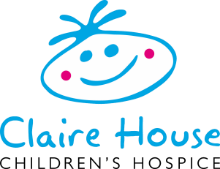 POST: Retail Assistant Shop Manager PART 1: JOB PROFILEMain purpose of JobThe Claire House retail operation plays an important role in delivering long term, sustainable income and is often seen as the face of Claire House on the high street. People are key to the success of retail – great staff and the best volunteers. To assist the Shop Manager in the day-to-day operations of a Claire House Charity shop, achieving excellent standards, results & best practice, to support Claire House achieving its dream to one day reach every single child that needs our services. You will support the Manager to ensure that the stock is processed efficiently, and that the shop floor always has the highest standards.  Assisting to maximise the store potential by ensuring the best customer service, product offer is always in place so that donors and shoppers have an amazing experience. This will be done in a manner which reflects the ethos of Claire House.Scope of the JobOperational Responsibilities (80%) To manage the Shop in a profitable and business-like mannerTo maximise sales and profitsTo maintain a high standard of display, both in window and inside the shopTo ensure stock is appropriate to the business and priced accordinglyTo maintain a rigorous process of stock rotation, ensuring stock is rotated after its expiry dateTo keep all areas clean and tidy and the stock in good orderTo delegate tasks to volunteers as required, in accordance with volunteer’s experience and abilities To assist in the training of volunteersTo help co-ordinate rotas to ensure adequate staffing levels at all times – (Ideally to have at least two volunteers at any one time)To travel to meetings / training & other sites as required to coverLegal & Compliance (5%)To support the Shop Manager in ensuring that the shop premises comply with all legislation for staff, volunteers and customers and visitors with particular focus on a Health and Safety culture.To ensure that cash, valuables and stock are kept secure and to report any shortfalls.To bank takings on a daily basis on all the days the bank is openTo support the Shop Manager in all shop related tasksAdministration (10%)To ensure financial controls are implementedTo make best use of IT resources e.g., EPR, Boxmove, Acopia, SHR, EPOS & Office 365 (e.g. Outlook & Teams) including using the equipment to communicate effectively To effectively manage all controllable costsTo communicate all necessary information regarding the running of the shop to others as requiredOther tasks 5%To maintain excellent knowledge of Claire House in order that customers, staff and volunteer queries can be answered correctlyTo undertake such other tasks as may be reasonably required from time to time. This includes working in, supporting or managing other Claire House shops in the areaPosition in the organisationReports to Shop ManagerAccountable to HOR / FOMA member of the Retail Shop TeamThe post holder must collaborate closely with the Retail Leadership Team & other retail team members such as Shop Managers along with members from other Claire House departmentsClaire House General ResponsibilitiesEvery employee is required to:Adhere to and comply with organisational policies, procedures and guidelines at all times.Implement Risk Management strategies (including reporting, registering risk and learning) - taking all reasonable steps to manage and promote a safe and healthy working environment which is free from discrimination.Comply with the organisational policy on confidentiality, and the Data Protection Act 1998 as amended relating to information held manually or on computerised systems.Respect the confidentiality and privacy of guests, volunteers and staff at all times.Implement Health and Safety regulations – through risk assessment. Maintaining a constant awareness of health, welfare and safety issues affecting colleagues, service users, volunteers, visitors and themselves, reporting any accidents or faults in line with organisational policy, and fully participating in health and safety training.Participate in personal training, development, appraisal, and attend all relevant training courses as required.Take part in Research Governance (If required)Embrace the volunteer culture which exists in the organisationAll employees will have an understanding of Children’s Hospices and an empathy with the philosophy of Claire House Children’s Hospice in particular and the hospice movement in general.The post holder must act at all times in a professional and responsible manner and have due regard to confidentiality and Health & Safety legislation.This job description does not attempt to describe all the tasks and responsibilities of the post, but rather illustrates with examples, the main role of the post-holder. It is therefore subject to alteration and development as and when required. PART 2. PERSON SPECIFICATION: Retail Shop Assistant ManagerPhysical, Mental and Emotional Effort – ASSISTANT SHOP MANAGERPhysicalRegular manual handling, lifting heavy loads on a daily basisStanding for long periods of timeMentalMultitasking is a constant requirement – frequent interruptions to every taskRarely able to structure work in advance, due to unforeseen eventsAble to set standards and ensure compliance from all members of the team to these standards and Claire House policies and proceduresEmotionalThe role requires a daily need to give emotional support to volunteers, particularly vulnerable volunteersOccasionally interacting with families associated with Claire HouseOccasionally dealing with difficult/challenging people.Working ConditionsFrequently working in cramped conditionsExposed to unknown hazards on a daily basis when delving into bags of donated stockAbility to work unsupervised Essential DesirableQualifications          Educated to “GCSE Level C” or above in English and Maths (or able to work to this level)Educated to “GCSE Level C” or above in English and Maths (or able to work to this level)Physical          Ability to lift and manoeuvre a weight of up to 10kg and be fit to be standing/walking for most of the day               Previous role / experience of standing for long periodsExperiencePrevious retail management, supervisory, or charity shop experience                  Experience of managing staff teams in the retail sectorExperience of being part of a management team within a Charity ShopSkillsStrong organisational and administration skillsFinancial management                                                                                         Able to train staff and volunteers in retail skillsAbility to delegateExcellent customer serviceGood communication skillsNumerate and Computer literateVisual merchandising skillsparticularly working with clothingKnowledge of Health & Safety requirementsGood decision making with regard to stock selection and pricingContacting and using the mediaPersonal Attributes/AbilitiesHonest open and reliableGood team playerCommitment to the aims and objectives of Claire House     Committed to success and to achieving organisational excellenceGood attention to detailA commitment to promoting and securing equality of opportunityFlexible approach to working hoursEnhanced CRB CheckHands on leader – leading by exampleAble to travel to other sites easilyAbility to build and develop a successful team